MERCAN’IN ÖĞRENME YOLCULUĞUÇalışma Yaprağı-1 “Sevgili çocuklar… Sizleri arkadaşım Mercan ile tanıştırmak istiyorum. Arkadaşımız Mercan, çok sevimli bir kaplumbağadır. Okula yeni başlayan Mercan, okuma ve yazmayı öğrenmeye çalışmaktadır. Okula ilk başladığında kalem tutmayı beceremediği için harfleri yazarken çok zorlanmıştır.” 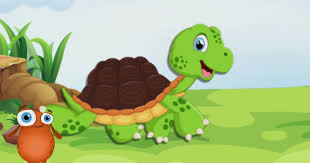 Burada durun ve öğrencilere aşağıdaki soruyu yöneltip öğrencilerin cevaplarını aldıktan sonra hikâyeye devam edin…Sizce Mercan kalem tutmayı başarmak için hangi yolları denemelidir?“… bu yolları deneyerek kalem tutabilmeyi başaran Mercan yazma konusunda ustalaşmaya başlamıştır. Mutlu bir şekilde okula gitmeye devam eden Mercan, bir süre sonra okuma çalışması yaparken bazı harfleri birbiriyle karıştırmaya başlamıştır. Örneğin “b” ve “d” harflerini okurken arada bir kafası karışmaktadır.” Burada durun ve öğrencilere aşağıdaki soruyu yöneltip öğrencilerin cevaplarını aldıktan sonra hikâyeye devam edin…Sizce Mercan bu harfleri karıştırmamak için neler yapabilir? “Harfleri karıştırmamak için okul psikolojik danışmanından yardım alan Mercan, giderek kendini okuma konusunda daha iyi hissetmiştir. Okulun ilerleyen zamanlarında okuma ve yazma ile sorunlarını çözebilen Mercan, bu sefer de okula gelirken bazı eşyalarını yuvasında unutmaktadır. Anne kaplumbağa sürekli mercana eşyalarını önceden düzenlemesini hatırlatsa da, bazen eşyalarını okulda bazen de yuvasında unutmaktadır…”Burada durun ve öğrencilere aşağıdaki soruyu yöneltip öğrencilerin cevaplarını aldıktan sonra hikâyeye devam edin…Sizce Mercan okula gelirken ve okuldan dönerken eşyalarını unutmamak için neler yapabilir?Çalışma Yaprağı-2PEMBE RENGİ BULMAK İÇİN1.DENEME..................................................................................................................................2.DENEME..................................................................................................................................3.DENEME..................................................................................................................................4. DENEME.................................................................................................................................TURUNCU RENGİ BULMAK İÇİN1.DENEME..................................................................................................................................2.DENEME..................................................................................................................................3.DENEME..................................................................................................................................4.DENEME..................................................................................................................................MOR RENGİ BULMAK İÇİN1.DENEME..................................................................................................................................2.DENEME..................................................................................................................................3.DENEME..................................................................................................................................4.DENEME.................................................................................................................................Gelişim Alanı:AkademikYeterlik Alanı:Eğitsel Planlama ve BaşarıKazanım/Hafta:Öğrenme sürecinde deneyimlediği başarısızlıkların üstesinden gelmek için farklı çözüm yolları dener. / 32. HaftaSınıf Düzeyi:1.Sınıf  Süre:40 dk (Bir ders saati)Araç-Gereçler:Çalışma Yaprağı-1Çalışma Yaprağı-2Uygulayıcı İçin Ön Hazırlık:Çalışma Yaprağı-1 uygulayıcı tarafından önceden okunur.Çalışma Yaprağı-2 öğrenci sayısı kadar çoğaltılır.Süreç (Uygulama Basamakları):Uygulayıcı tarafından tahtaya büyük “E” ve küçük “e” harfleri yazılır. Ve öğrencilere şu soru yöneltilir: “Çocuklar bu harf grubunu hatırlıyorsunuz değil mi? İlk öğrendiğimiz harfti… Şimdi bu harfleri çok kolay yazabiliyorsunuz. Ama okulun ilk haftalarını hatırlayın. Bu harfleri öğrenirken zorlanmış mıydınız, Ne gibi zorluklar yaşamıştınız? Bu zorlukların üstesinden gelmek için neler yapmıştınız?”Öğrencilerin paylaşımları alındıktan sonra öğrencilere “Evet çocuklar, sizin de söylediğiniz gibi “e, E” harfini daha iyi öğrenebilmek için sayfalarca yazdınız. Bunu sürekli çaba göstererek ve asla pes etmeyerek başardınız.” açıklaması yapılır ve etkinliğin amacının öğrenme sürecinde deneyimlenen başarısızlıkların üstesinden gelmek için farklı çözüm yolları denemek olduğu söylenir.Uygulayıcı tarafından öğrencilere bir hikâye anlatılacağı ve bu hikâye anlatılırken ara ara durarak öğrencilerin paylaşımlarının alınacağının açıklaması yapılır ve hikâye anlatımı sürecine Çalışma Yaprağı-1 okunarak başlanır. Hikâye okunduktan sonra tartışma sorularıyla süreç devam ettirilir:Sizce Mercan öğrenme sürecinde başka hangi sorunlar yaşayabilir? Bu sorunları çözmek için hangi çözüm yollarını deneyebilir?Mercan ile benzer sorunlar yaşadınız mı?Siz bu sorunların üstesinden nasıl geldiniz?Öğrencilerin paylaşımları alındıktan sonra aşağıdakine benzer bir açıklama ile süreç sonlandırılır:“Yeni şeyler öğrenmek çoğu zaman zor olabilir ama farklı yollar denedikçe daha iyi sonuçlar alabilirsiniz. Önemli olan, Mercan’ın yaptığı gibi asla pes etmeyerek, farklı çözüm yolları bulmaya çalışmak ve denemekten asla vazgeçmemektir.” Kazanımın Değerlendirilmesi:Çalışma Yaprağı-2 öğrencilere dağıtılarak, öğrencilerden “turuncu, mor ve pembe” renklerini kullanmadan sadece ana renkleri kullanarak bu renkleri elde edebilecekleri bir sulu boya çalışması yapmaları istenir. Bu süreçte renkleri bulmak için yaptıkları denemeleri Çalışma Yaprağı-2 üzerine not almaları istenir.Uygulayıcıya Not:Hikâye okunurken Çalışma Yaprağı-1 tahtaya yansıtılabilir. Çalışma Yaprağı-1 üzerindeki yönergelere hikâye anlatımı sırasında dikkate alınmalıdır.            Özel gereksinimli öğrenciler için;Hikâye okunurken kontrast zemine yapıştırılan resimleri de eş zamanlı olarak öğrencilere gösterilebilir. Sorular basitleştirilip sorularak öğretim süreci farklılaştırılabilir.Çalışma Yaprağı-2 yapılırken öğrencilerin buldukları renklerin adını kağıda yazmaları yerine boya ile bir dokundurma yaparak tepkilerini çeşitlendirmeleri sağlanabilir.Etkinliği Geliştiren:Cemre Özcan, Etkinlik Düzenleme Kurulu